INSERT TITLE HERE (MAX 150 CHARACTERS - SPACES INCLUDED) Authors (max 250 characters - spaces included) Affiliations (max 250 characters - spaces included)e-mail address of presenting/corresponding author1. IntroductionIntroduction (max 1200 charcters - spaces included)2. Results and DiscussionResults and discussion (max 3400 charcters - spaces included3. ConclusionsConclusions (max 800 charcters - spaces included)Caption (max 100 charcters - spaces included)ReferencesReferences (max 500 charcters - spaces included) - not more than 2 autocitations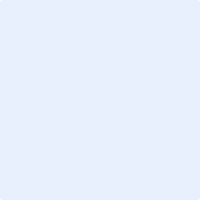 